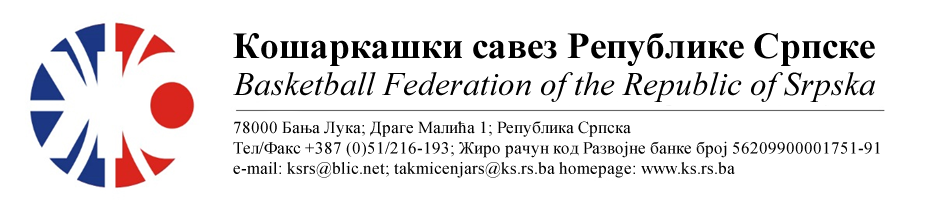 ПОДРУЧНИ КОШАРКАШКИ САВЕЗ БИЈЕЉИНАБИЛТЕН БР. 14 (кадети)Такмичарска сезона 2022/202314.колоТАБЕЛА :* УТ – Број одиграних утакмица, ПОБ – Број остварених побједа, ПОР – Број пораза, КПО – Бројпостигнутих поена, КПР – Број примљених поена, КР – Кош разлика, БОД – Број Бодова.ОДЛУКЕ : Одигране утакмице региструју се постигнутим резултатом.ОДЛУКЕ :Заостале утакмице које треба одиграти:2. КК Братунац – КК Радник БНБ53. КК 10.Август – КК Милићи59. КК Милићи – КК ЛавовиКомесар ПКС БијељинаМиодраг Ивановић с.р.Утакмица66РезултатУтакмица66Утакмица66Утакмица67КК БРАТУНАЦ КК 10.АВГУСТ РезултатУтакмица67Јокановић/ Боровина, МајсторовићЈокановић/ Боровина, Мајсторовић50:46(04:19, 15:07, 10:11, 21:09)Утакмица67Утакмица68ОКК ДРИНА ПРИНЦИП КК ЛАВОВИРезултатУтакмица68Јашић/ Богдановић, ТијанићЈашић/ Богдановић, Тијанић87:23(25:06, 18:06, 22:07, 22:04)Утакмица68Без примједбиБез примједбиБез примједбиУтакмица69КК РАДНИК БНБСлободна екипаРезултатУтакмица69Утакмица69Утакмица70КК МИЛИЋИСлободна екипаРезултатУтакмица70Утакмица70ЕКИПАУТПОБПОРКПОКПРКРБОД1ОКК ДРИНА ПРИНЦИП880613358+255162КК РАДНИК БНБ761553360+193133КК БРАТУНАЦ743448420+28114КК 10.АВГУСТ826434496-62105КК ЛАВОВИ707230513-28376КК МИЛИЋИ514179310-1316